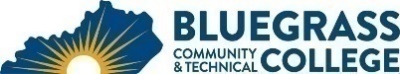 Program Coordinator: William M. (Mike) Franklin	E-mail: william.franklin@kctcs.edu 	Phone: 859-246-6771Program Website:  https://bluegrass.kctcs.edu/education-training/program-finder/computer-aided-drafting-design.aspx Student Name:		Student ID: Students must meet college readiness benchmarks as identified by the Council on Postsecondary Education or remedy the identified skill deficiencies. Graduation Requirements:Advisor Name	__________________________________	Advisor Contact	________________________________First SemesterCreditHoursTermGradePrerequisitesNotesCAD 100  Introduction to Computer Aided Design3CAD 102 Drafting Fundamentals4Quantitative Reasoning course, MAT 110 or higher3MAT 116 recommendedSurveying Core3 – 4 Total Semester Credit Hours13 – 14Third SemesterCr. Hrs.TermGradePrerequisitesNotesCAD 112 Engineering Graphics4CAD 102See note below.Surveying Core3 – 4 Surveying Core3 – 4 Total Semester Credit Hours10 – 12 Total Certificate Credit Hours23 – 26 25% or more of Total Certificate Credit Hours must be earned at BCTCGrade of C or higher in each course required for the certificateAdditional Information*If CAD 112 Engineering Graphics is not offered by BCTC, CET 150 Civil Engineering Graphics may be substituted with the approval of the Computer Aided Drafting and Design Program Coordinator. 